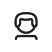 Speisekarte: Daten vergleichen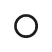 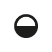 Stelle dir ein Menü aus Vorspeise, Hauptspeise und Nachspeise zusammen und löse die Aufgaben.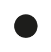 Vorspeise:Erstelle in deinem Heft eine Rangliste und gib Minimum, Maximum und Spannweite an.Hauptspeise:Hier haben sich Fehler eingeschlichen. Finde sie und schreibe die Verbesserungen in dein Heft.Nachspeise:LösungenSpeisekarte: Daten vergleichen, KV 4Vorspeise:			Vorspeise:Hauptspeise:			Hauptspeise:Nachspeise:					Nachspeise:DatenKV 41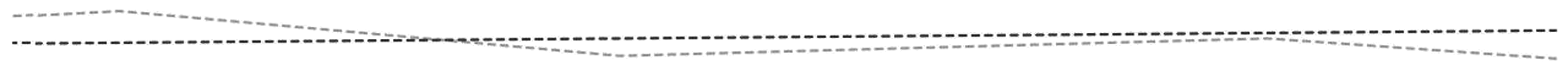 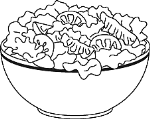 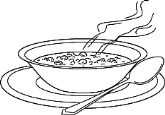 15 cm; 7 cm; 20 cm; 23 cm; 5 cm; 11 cm; 2 cm1 h 3 min; 59 min; 2 h 12 min; 59 min; 1 h 34 min;  57 min; 2 h 1 min; 59 min; 1 h 16 min; 2 h 12 min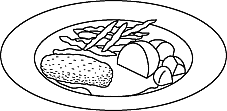 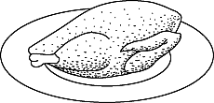 Urliste:  5; 4; 1; 6; 2; 13; 4; 17; 13; 15; 4; 9Rangliste:  1; 4; 4; 2; 6; 13; 13; 13; 9; 15Minimum:  2Maximum:  15Spannweite:  1Urliste:  12 cm; 50 mm; 15 cm; 4 cm; 75 mm; 50 mm;  14 cm; 4 cm; 8 cm; 50 mmRangliste:  4 cm; 4 cm; 4 cm; 50 mm; 8 cm; 12 cm; 15 cm; 14 cm; 75 mmMinimum:  4 cmMaximum:  75 mmSpannweite:  71 cm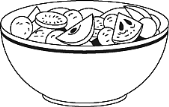 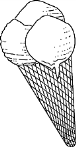 Malik hat eine Woche lang jeden Tag seine Zeit zur Schule gestoppt (in Minuten).a)	Erstelle die Rangliste und bestimme Minimum, Maximum und Spannweite.b)	Was bedeuten Minimum und Maximum? 
Schreibe jeweils einen Satz dazu.c)	Zeichne das Säulendiagramm.Mona hat eine Woche lang jeden Tag ihre Zeit zur Schule gestoppt (in Minuten).a)	Erstelle die Rangliste über alle Werte und 
bestimme die Kennwerte.b)	An welchem Tag ist der größte Unterschied 
zwischen morgens und mittags?c)	Zeichne das Balkendiagramm. Trage morgens und mittags in verschiedenen Farben untereinander ein.2 cm; 5 cm; 7 cm; 11 cm; 15 cm; 20 cm; 23 cmMinimum: 2 cmMaximum: 23 cmSpannweite: 21 cm57 min; 59 min; 59 min; 59 min; 1 h 3 min; 1 h 16 min; 1 h 34 min; 2 h 1 min; 2 h 12 min; 2 h 12 minMinimum: 57 minMaximum: 2 h 12 minSpannweite: 1 h 15 minRichtig sind:Rangliste: 1; 2; 4; 4; 4; 5; 6; 9; 13; 13; 15; 17Minimum: 1Maximum: 17Spannweite: 16Richtig sind:Rangliste: 4 cm; 4 cm; 50 mm; 50 mm; 50 mm; 75 mm; 8 cm; 12 cm; 14 cm; 15 cmMinimum: 4 cmMaximum: 15 cmSpannweite: 11 cma)	Rangliste: 6; 7; 7; 8; 9Minimum: 6Maximum: 9Spannweite: 3b)	Der kleinste Wert einer Rangliste heißt Minimum. Der größte Wert einer Rangliste heißt Maximum.c)	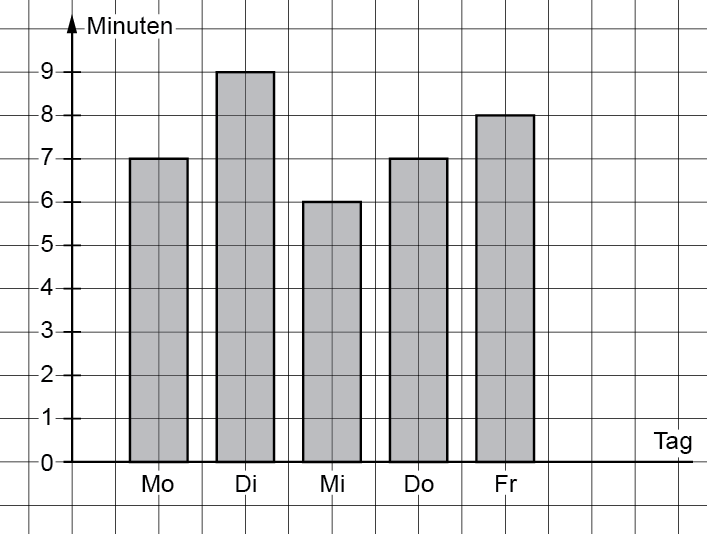 a)	Rangliste: 10; 11; 11; 11; 12; 12; 13; 13; 14; 14Minimum: 10Maximum: 14Spannweite: 4b)	Donnerstagc)	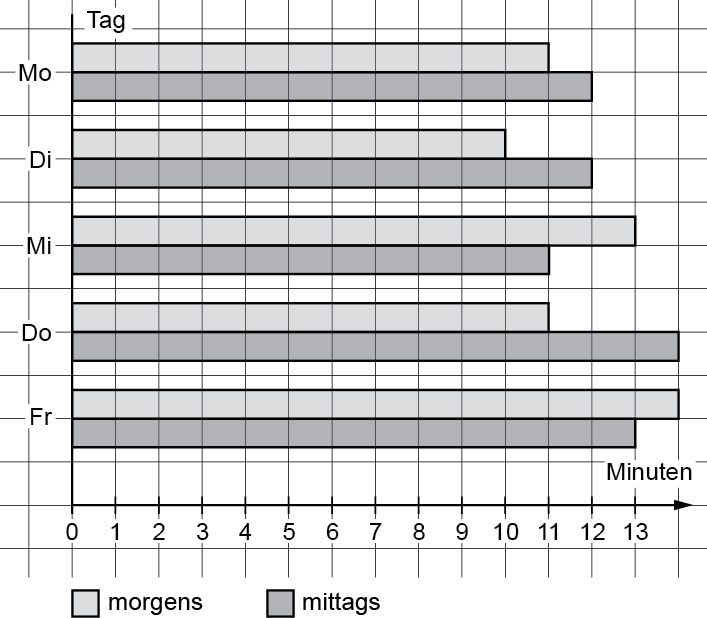 